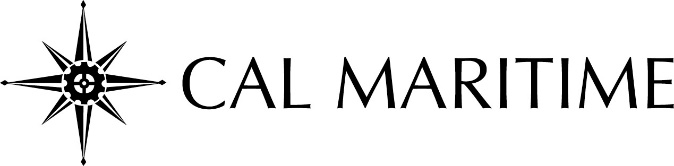 Cal Maritime Fall Career FairTuesday, October 27, 2015REGISTRATION FORMCompany ____________________________  Web Address ___________________________Full Address _________________________________________________________________Primary Contact _______________________________  Title ________________________E-Mail ________________________________________  Phone _______________________Representative _________________________________   Title ________________________E-Mail ________________________________________  Phone _______________________Representative _________________________________   Title ________________________E-Mail ________________________________________  Phone _____________________Table Sign:  A table sign will be provided.  Please print the name and location of your company below exactly as you wish your table sign to read.__________________________________________________________________________________Interviewing on Wednesday, October 28, 2015?		  YES			  NONumber of rooms to reserve for interviewing:  _____________________________________________Registration Fee (non-refundable)							$ ___________      ($350 for Fall Career Fair or $500 for both Fall and Spring Career Fairs)	Sponsorship										$ ___________Platinum Sponsor	$500Gold Sponsor     	$250Silver Sponsor   	$100Total												$ _________Method of PaymentCheck (Payable to CSU Maritime Academy – Fall Career Fair)Credit Card:   Visa          MasterCard          American ExpressCredit Card # ____________________________________  Expiration Date _____________________Signature  ____________________________  Print Name ___________________________________For a receipt, please provide your e-mail address: __________________________________________Return form with payment to: Tess Luna - Career Services – CSU Maritime Academy – 200 Maritime Academy Dr. – Vallejo, CA 94590